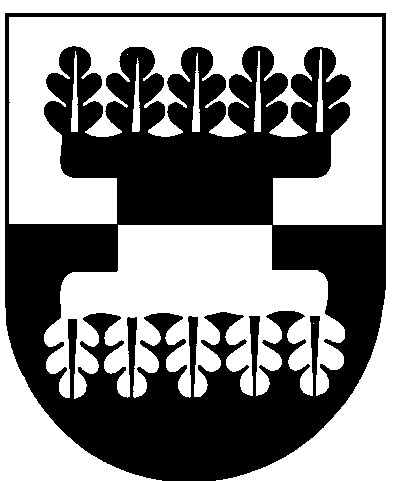 Šilalės rajono savivaldybės MERASpotvarkisDĖL šilalės rajono savivaldybės mero 2023 m. spalio 16 d. potvarkio nr. t3-298 „Dėl darbo grupės“ pakeitimo2023 m. gruodžio 5 d. Nr. T3-374ŠilalėVadovaudamasis Lietuvos Respublikos vietos savivaldos įstatymo 27 straipsnio 2 dalies 26 punktu:1. P a k e i č i u Šilalės rajono savivaldybės mero 2023 m. spalio 16 d. potvarkį Nr. T3-298 „Dėl darbo grupės“ ir papildau 1.13 papunkčiu:„1.13. Viktoras Urbis – VšĮ „Kraštomanija“ vadovas.“2. Į p a r e i g o j u paskelbti šį potvarkį Šilalės rajono savivaldybės interneto svetainėje www.silale.lt. Šis potvarkis gali būti skundžiamas Lietuvos Respublikos administracinių bylų teisenos įstatymo nustatyta tvarka Regionų apygardos administracinio teismo Klaipėdos rūmams (Galinio Pylimo g. 9, 91230 Klaipėda) per vieną mėnesį nuo šio potvarkio paskelbimo dienos.Savivaldybės merasTadas Bartkus